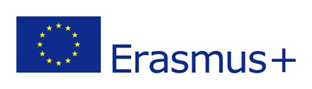 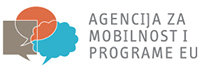 PROJEKT MOBILNOSTI SREDNJE ŠKOLE ISIDORA KRŠNJAVOGA NAŠICELernen mit Spass – Unterrichten mit modernen LernmethodenDOPUŠTENJE ZA ________________________________________ (ime i prezime učenika/učenice) Ovim ja ________________________________________________(ime i prezime roditelja)dopuštam mom sinu/kćeri ____________________________, rođenom/rođenoj ______________ sudjelovanje u projektu Lernen mit Spass – Unterrichten mit modernen Lernmethodenčiji je nositelj Srednja škola Isidora Kršnjavoga Našice u sklopu programa Erasmus + 2019. Tijekom projektnog ciklusa, u skladu s propisima Agencije za mobilnost i programe EU, dajem suglasnost za sudjelovanjem u dogovorenim projektnim aktivnostima i obvezujem se da ću omogućiti da škola pravodobno dobije svu potrebnu dokumentaciju. Vlastoručni potpis roditelja ________________________________ U Našicama ____________________